ONTDEKDOOS BLE AN ‘Ik beweeg’, ‘Ik ontdek en ervaar de wereld’ en ‘Ik verwerk de wereld creatief’: KNIPPEN EN PLAKKENLeerplannen lichamelijke opvoeding, wereldoriëntatie, muzische vorming en NederlandsMogelijke basisleerervaringen AN:Ik beweeg 3: Ik voer klein motorische handelingen (al dan niet met voorwerpen) gecoördineerd uit (tekenen, kneden, stempelen, pengreep, schrijven, scheuren, aan-en uitkleden, sluitingen…).Techniek 1: ik kan technische systemen (TS) gebruiken.Beeld 3: Ik maak een beeld volgens opdracht.Mogelijke diploma’s: Ik kan kleine grepen gebruiken Ik kan (TS) …gebruiken Ik kan gereedschappen gebruikenIk kan werken met papierMaterialen:kleurplaten                                    kleurpotlodenslijpersscharenwitte bladenlijmstiften                                                                                        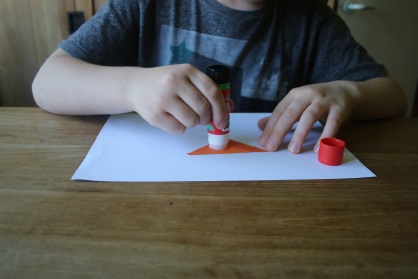 Experimenteren:materialen verkennenzelfstandig aan de slag gaan met de materialenLeeruitdaging:een puzzel-kleurplaat verzorgd inkleuren, uitknippen, correct terug samenstellen en op een wit blad papier klevenWoorden:oplossen, kleuren, knippen, kleven, draaienhet lukt (niet), mooiHoe werkt…?de schaar, de lijm, de kleurpotloden/ het (kleur)potlood, de slijper, het blad papier, de gom